Supplementary MaterialCore-shell Au@Ag Nanoparticles Synthetized with Polyphenols asAntimicrobial AgentsMauro Villalobos-Noriegaa, Ericka Rodríguez-Leóna, César Rodríguez-Beasa, Eduardo Larios-Rodríguezc, Maribel Plascencia-Jatomeab, Aarón Martínez-Higueraa, Heriberto Acuña-Campa and Ramón A. Iñiguez-Palomaresa*aPhysics Department, University of Sonora, Rosales and Transversal 83000, Hermosillo, Sonora, México.bDepartment of Research and Postgraduate in Food, University of Sonora, Rosales and Transversal 83000, Hermosillo, Sonora, México.cDepartment of Chemical Engineering and Metallurgy, University of Sonora, Rosales and Transversal 83000, Hermosillo, Sonora, México.dDepartment of Polymers and Materials Research, University of Sonora, Rosales and Transversal 83000, Hermosillo, Sonora, México.*Corresponding author: ramonalfonso.iniguez@gmail.com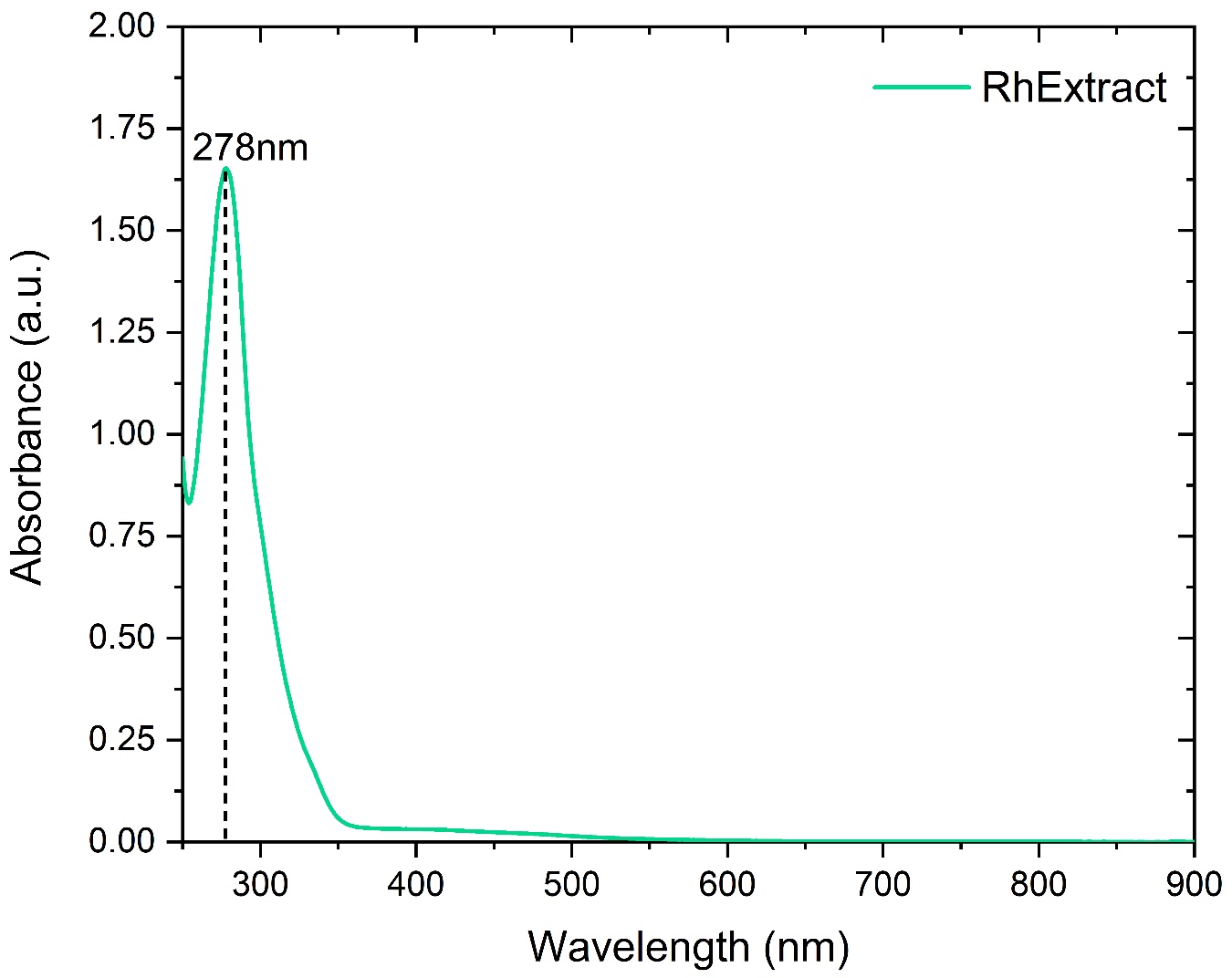 Figure S1  corresponds to Rumex hymenosepalus aqueous solution absorption spectrum.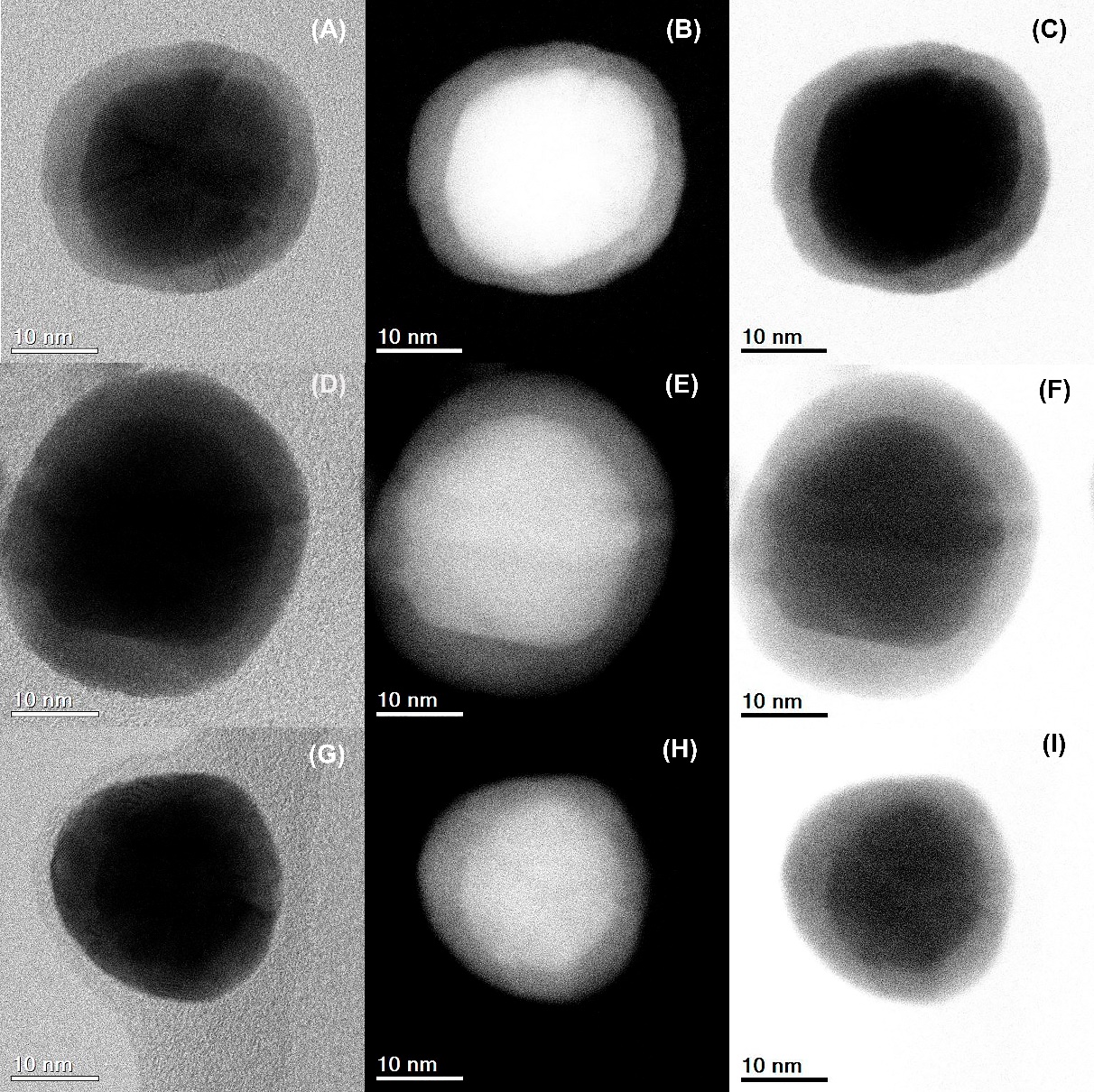 Figure S2 STEM images gallery of individual Au@AgNPs. The first column corresponds to Bright Field images and the middle column to HAADF. The last column is shown manipulated images using ImageJ to enhance contrast. We can observe the uniformity of Ag-shell.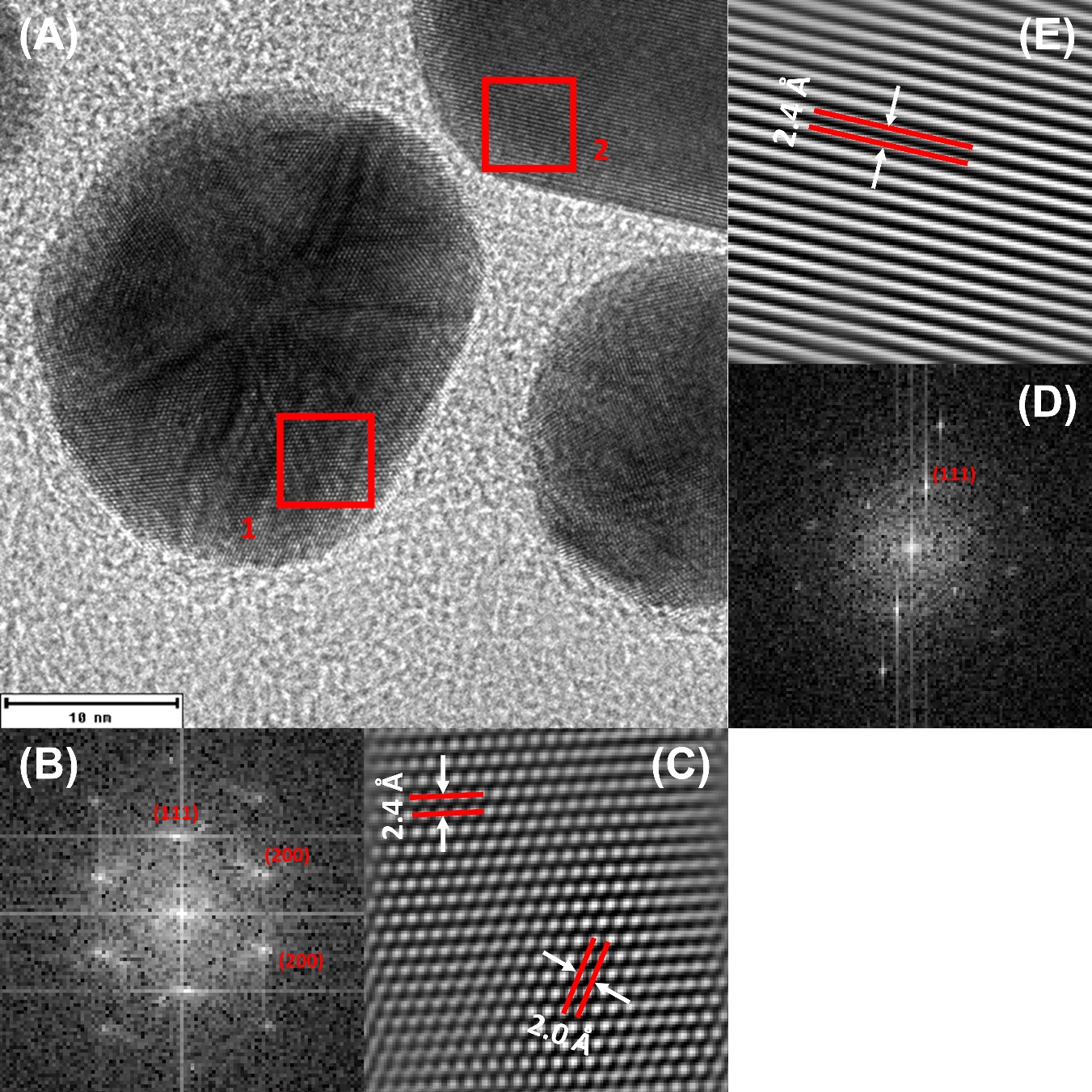 Figure S3. AuNPs HRTEM (A), region 1 FFT plot (B), and integrated image from FFT (C).  Region 2 FFT plot is shown in (D) and integrated image from FFT with interplanar distances in (E). 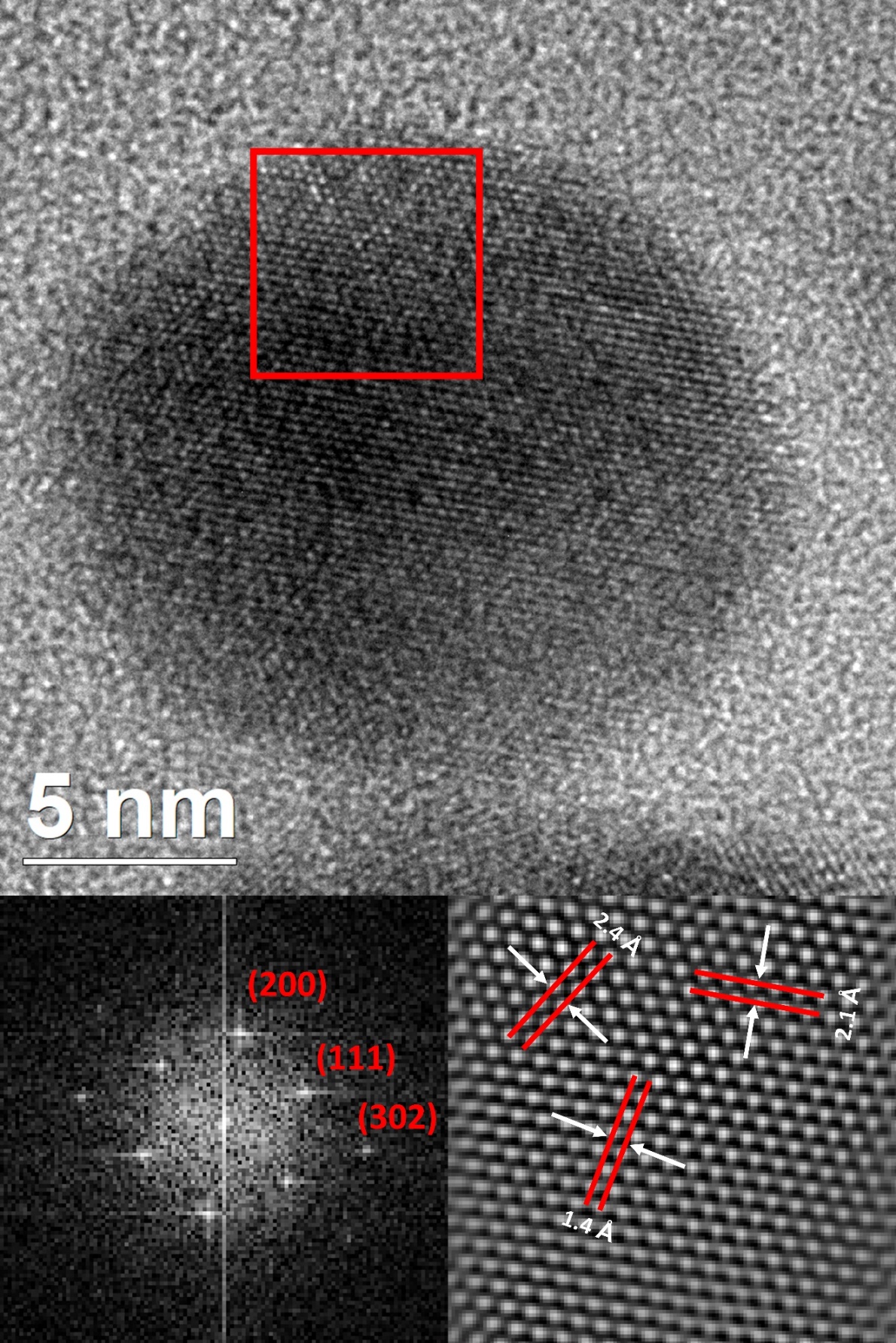 Figure S4. AgNPs HRTEM (A), FFT plot (B) and, integrated image from FFT with interplanar distances (C).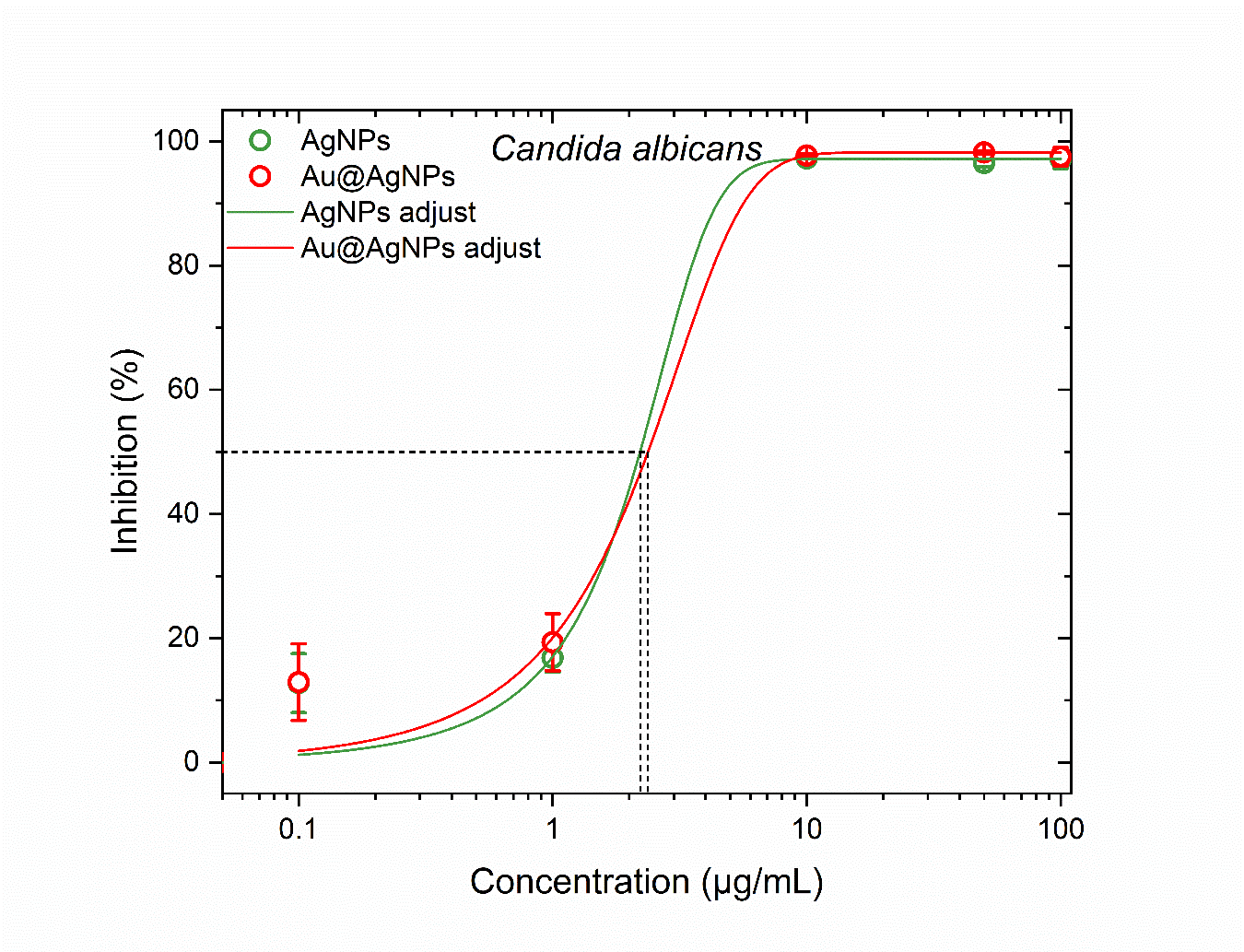 Figure S5. C. albicans dose-response curve comparative between Ag and Au@AgNPs.Bacterial growth analysis using a modified Gompertz model and origin 2018 software. The parameters obtained of adjust are a, xc y k, which are related to the following equations:Growth Rate µand Time LagPhase .S.aureus + AuNPs S.aureus without AuNPs Table S1. Adjust parameters of the curve by modified Gompertz Model (Origin 2018 software)Table S2. Physical Parameters of Bacterial Growth obtained with Adjust ParametersTable S3. S.aureus + 1µg/mL  AuNPs Adjust parameters of the curve by modified Gompertz Model (Origin 2018 software)Table S4. PHYSICAL PARAMETERS OF BACTERIAL GROWTH OBTAINED WITH ADJUST PARAMETERSS.aureus + 10µg/mL  AuNPs Table S5. Adjust parameters of the curve by modified Gompertz Model (Origin 2018 software)Table S6. PHYSICAL PARAMETERS OF BACTERIAL GROWTH OBTAINED WITH ADJUST PARAMETERSS.aureus + 50µg/mL  AuNPs Table S7. Adjust parameters of the curve by modified Gompertz Model (Origin 2018 software)Table S8. PHYSICAL PARAMETERS OF BACTERIAL GROWTH OBTAINED WITH ADJUST PARAMETERSS.aureus + AgNPs Table S9. S.aureus without AgNPs Adjust parameters of the curve by modified Gompertz Model (Origin 2018 software)Table S10. PHYSICAL PARAMETERS OF BACTERIAL GROWTH OBTAINED WITH ADJUST PARAMETERSS.aureus 1µg/mL  AgNPs Table S11. Adjust parameters of the curve by modified Gompertz Model (Origin 2018 software)Table S12. PHYSICAL PARAMETERS OF BACTERIAL GROWTH OBTAINED WITH ADJUST PARAMETERSS.aureus 10µg/mL  AgNPs Table S13. Adjust parameters of the curve by modified Gompertz Model (Origin 2018 software)Table S14. PHYSICAL PARAMETERS OF BACTERIAL GROWTH OBTAINED WITH ADJUST PARAMETERSS.aureus 50µg/mL  AgNPs Table S15. Adjust parameters of the curve by modified Gompertz Model (Origin 2018 software)Table S16. PHYSICAL PARAMETERS OF BACTERIAL GROWTH OBTAINED WITH ADJUST PARAMETERSS.aureus + Au@AgNPs S.aureus without Au@AgNPs Table S17. Adjust parameters of the curve by modified Gompertz Model (Origin 2018 software)Table S18. PHYSICAL PARAMETERS OF BACTERIAL GROWTH OBTAINED WITH ADJUST PARAMETERSS.aureus 1µg/mL  Au@AgNPs Table S19. Adjust parameters of the curve by modified Gompertz Model (Origin 2018 software)Table S20. PHYSICAL PARAMETERS OF BACTERIAL GROWTH OBTAINED WITH ADJUST PARAMETERSS.aureus 10µg/mL  Au@AgNPs Table S21. Adjust parameters of the curve by modified Gompertz Model (Origin 2018 software)Table S22. PHYSICAL PARAMETERS OF BACTERIAL GROWTH OBTAINED WITH ADJUST PARAMETERSS.aureus 50µg/mL  Au@AgNPs Table S23. Adjust parameters of the curve by modified Gompertz Model (Origin 2018 software)Table S24. PHYSICAL PARAMETERS OF BACTERIAL GROWTH OBTAINED WITH ADJUST PARAMETERSE.coli + AuNPs E.coli without AuNPs Table S25. Adjust parameters of the curve by modified Gompertz Model (Origin 2018 software)Table S26. PHYSICAL PARAMETERS OF BACTERIAL GROWTH OBTAINED WITH ADJUST PARAMETERSE.coli + 1µg/mL  AuNPs Table S27. Adjust parameters of the curve by modified Gompertz Model (Origin 2018 software)Table S28. PHYSICAL PARAMETERS OF BACTERIAL GROWTH OBTAINED WITH ADJUST PARAMETERSE.coli + 10µg/mL  AuNPs Table S29. Adjust parameters of the curve by modified Gompertz Model (Origin 2018 software)Table S30. PHYSICAL PARAMETERS OF BACTERIAL GROWTH OBTAINED WITH ADJUST PARAMETERSE.coli + 50µg/mL  AuNPs Table S31. Adjust parameters of the curve by modified Gompertz Model (Origin 2018 software)Table S32. PHYSICAL PARAMETERS OF BACTERIAL GROWTH OBTAINED WITH ADJUST PARAMETERSE.coli + 100µg/mL  AuNPs Table S33. Adjust parameters of the curve by modified Gompertz Model (Origin 2018 software)Table S34. PHYSICAL PARAMETERS OF BACTERIAL GROWTH OBTAINED WITH ADJUST PARAMETERSE.coli + AgNPs E.coli  without AgNPs Table S35. Adjust parameters of the curve by modified Gompertz Model (Origin 2018 software)Table S36. PHYSICAL PARAMETERS OF BACTERIAL GROWTH OBTAINED WITH ADJUST PARAMETERSE.coli  + 1µg/mL  AgNPs Table S37. Adjust parameters of the curve by modified Gompertz Model (Origin 2018 software)Table S38. PHYSICAL PARAMETERS OF BACTERIAL GROWTH OBTAINED WITH ADJUST PARAMETERSE.coli  + 10µg/mL  AgNPs Table S39. Adjust parameters of the curve by modified Gompertz Model (Origin 2018 software)Table S40. PHYSICAL PARAMETERS OF BACTERIAL GROWTH OBTAINED WITH ADJUST PARAMETERSE.coli  + 50µg/mL  AgNPs Table S41. Adjust parameters of the curve by modified Gompertz Model (Origin 2018 software)Table S42. PHYSICAL PARAMETERS OF BACTERIAL GROWTH OBTAINED WITH ADJUST PARAMETERSE.coli  + 100µg/mL  AgNPs Table S43. Adjust parameters of the curve by modified Gompertz Model (Origin 2018 software)Table S44. PHYSICAL PARAMETERS OF BACTERIAL GROWTH OBTAINED WITH ADJUST PARAMETERSE.coli + Au@AgNPs E.coli  without Au@AgNPs Table S45. Adjust parameters of the curve by modified Gompertz Model (Origin 2018 software)Table S46. PHYSICAL PARAMETERS OF BACTERIAL GROWTH OBTAINED WITH ADJUST PARAMETERSE.coli  + 1µg/mL Au@AgNPs Table S47. Adjust parameters of the curve by modified Gompertz Model (Origin 2018 software)Table S48. PHYSICAL PARAMETERS OF BACTERIAL GROWTH OBTAINED WITH ADJUST PARAMETERSE.coli  + 10µg/mL Au@AgNPs Table S49. Adjust parameters of the curve by modified Gompertz Model (Origin 2018 software)Table S50. PHYSICAL PARAMETERS OF BACTERIAL GROWTH OBTAINED WITH ADJUST PARAMETERSE.coli  + 50µg/mL Au@AgNPs Table S51. Adjust parameters of the curve by modified Gompertz Model (Origin 2018 software)Table S52. PHYSICAL PARAMETERS OF BACTERIAL GROWTH OBTAINED WITH ADJUST PARAMETERSE.coli  + 100µg/mL Au@AgNPs Table S53. Adjust parameters of the curve by modified Gompertz Model (Origin 2018 software)Table S54. PHYSICAL PARAMETERS OF BACTERIAL GROWTH OBTAINED WITH ADJUST PARAMETERSParameterMean ValueStandard Deviationa1.155280.00734Xc289.00.50k0.00901.3E-4R^2 ADJUST0.9801ParameterMean ValueStandard DeviationGrowth Rate µ (Time LagPhase  (minutes)177.8888PARAMETERMEAN VALUESTANDARD DEVIATIONa0.987510.00431Xc291.5993.17369k0.00752.05E-4R^2 ADJUST0.99153PARAMETERMean ValueStandard DeviationGrowth Rate µ (Time LagPhase  (minutes)158.2366PARAMETERMEAN VALUESTANDARD DEVIATIONa0.917930.00471Xc315.53962.72545k0.00681.01252E-4R^2 ADJUST0..98746PARAMETERMean ValueStandard DeviationGrowth Rate µ (Time LagPhase  (minutes)168.48078PARAMETERMEAN VALUESTANDARD DEVIATIONa0.510.012Xc787.11111.825k0.006153.989E-4R^2 ADJUST0..8844PARAMETERMean ValueStandard DeviationGrowth Rate µ (Time LagPhase  (minutes)624.50937PARAMETERMEAN VALUESTANDARD DEVIATIONa1.11220.00304Xc274.62661.69846k0.009041.77493E-4R^2 ADJUST0.9971PARAMETERMean ValueStandard DeviationGrowth Rate µ (Time LagPhase  (minutes)164.00716PARAMETERMEAN VALUESTANDARD DEVIATIONa0.902180.00282Xc269.473420.88062k0.010161.0549E-4R^2 ADJUST0.99931PARAMETERMean ValueStandard DeviationGrowth Rate µ (Time LagPhase  (minutes)171.04822PARAMETERMEAN VALUESTANDARD DEVIATIONa0.790890.01121Xc224.283642.04417k0.016166.61164E-4R^2 ADJUST0.98434PARAMETERMean ValueStandard DeviationGrowth Rate µ (Time LagPhase  (minutes)162.40245PARAMETERMEAN VALUESTANDARD DEVIATIONa0.740.001Xc967.544716.30715k0.005873.49063E-4R^2 ADJUST0.973PARAMETERMean ValueStandard DeviationGrowth Rate µ (Time LagPhase  (minutes)797.18696PARAMETERMEAN VALUESTANDARD DEVIATIONa1.11220.00304Xc274.62661.69846k0.009041.77493E-4R^2 ADJUST0.9971PARAMETERMean ValueStandard DeviationGrowth Rate µ (Time LagPhase  (minutes)164.00716PARAMETERMEAN VALUESTANDARD DEVIATIONa0.905519.2098E-4Xc268.45421.16359k0.009261.20901E-4R^2 ADJUST0.99959PARAMETERMean ValueStandard DeviationGrowth Rate µ (0.003084.34117E-5Time LagPhase  (minutes)160.462844.8856PARAMETERMEAN VALUESTANDARD DEVIATIONa0.767280.00446Xc283.1172.55475k0.009681.9955E-4R^2 ADJUST0.99754PARAMETERMean ValueStandard DeviationGrowth Rate µ (0.002737.22087E-5Time LagPhase  (minutes)179.811219.03605PARAMETERMEAN VALUESTANDARD DEVIATIONa0.735170.01493Xc802.28814.5k0.007970.00104R^2 ADJUST0.99428PARAMETERMean ValueStandard DeviationGrowth Rate µ (0.002163.25047E-4Time LagPhase  (minutes)676.81749188.86726PARAMETERMEAN VALUESTANDARD DEVIATIONa0.83539.00546Xc284.946444.2278k0.006512.43998E-4R^2 ADJUST0.98643PARAMETERMean ValueStandard DeviationGrowth Rate µ (0.0028.80623E-5Time LagPhase  (minutes)131.3366111.79379PARAMETERMEAN VALUESTANDARD DEVIATIONa.75065.00531Xc275.935474.77869k0.006662.79881E-4R^2 ADJUST0.98267PARAMETERMean ValueStandard DeviationGrowth Rate µ (0.001849.02987E-5Time LagPhase  (minutes)125.7853212.75042PARAMETERMEAN VALUESTANDARD DEVIATIONa0.769010.00527Xc267.526514.67208k0.006582.67281E-4R^2 ADJUST0.98318PARAMETERMean ValueStandard DeviationGrowth Rate µ (0.001868.83714E-5Time LagPhase  (minutes)115.5508311.40538PARAMETERMEAN VALUESTANDARD DEVIATIONa0.761710.00367Xc304.88013.18269k0.006441.77262E-4R^2 ADJUST0.99301PARAMETERMean ValueStandard DeviationGrowth Rate µ (0.00185.83667E-5Time LagPhase  (minutes)149.60069.79726PARAMETERMEAN VALUESTANDARD DEVIATIONa0.890910.00462Xc299.248123.447k0.004961.21086E-4R^2 ADJUST0.99318PARAMETERMean ValueStandard DeviationGrowth Rate µ (0.001634.81157E-5Time LagPhase  (minutes)97.635225.89169PARAMETERMEAN VALUESTANDARD DEVIATIONa1.116060.00401Xc260.852412.32122k0.007951.90302E-4R^2 ADJUST0.99519PARAMETERMean ValueStandard DeviationGrowth Rate µ (0.003268.98612E-5Time LagPhase  (minutes)135.066257.66816PARAMETERMEAN VALUESTANDARD DEVIATIONa0.88390.00112Xc251.078180.84028k0.008447.54709E-5R^2 ADJUST0.99932PARAMETERMean ValueStandard DeviationGrowth Rate µ (0.002742.80183E-5Time LagPhase  (minutes)132.594772.81509PARAMETERMEAN VALUESTANDARD DEVIATIONa0.887980.00202Xc331.749641.4728k.005796.8597E-5R^2 ADJUST0.99873PARAMETERMean ValueStandard DeviationGrowth Rate µ (0.001892.67112E-5Time LagPhase  (minutes)159.038074.47445PARAMETERMEAN VALUESTANDARD DEVIATIONa0.243570.00853Xc999.376788.83407k0.007036.84646E-4R^2 ADJUST0.96459PARAMETERMean ValueStandard DeviationGrowth Rate µ (6.29919E-48.34075E-5Time LagPhase  (minutes)857.12927174.52691PARAMETERMEAN VALUESTANDARD DEVIATIONa0.163750.02129Xc1263.2739114.211k0.014917.126E-4R^2 ADJUST0.64714PARAMETERMean ValueStandard DeviationGrowth Rate µ (8.98182E-41.59705E-4Time LagPhase  (minutes)1196.20483127.79797PARAMETERMEAN VALUESTANDARD DEVIATIONa1.11762.00371Xc267.826122.214k0.00771.68698E-4R^2 ADJUST0.99587PARAMETERMean ValueStandard DeviationGrowth Rate µ (0.003177.98693E-5Time LagPhase  (minutes)137.955997.18533PARAMETERMEAN VALUESTANDARD DEVIATIONa0.90492.00157Xc258.179451.15103k0.008129.64081E-5R^2 ADJUST0.99879PARAMETERMean ValueStandard DeviationGrowth Rate µ (0.00273.67843E-5Time LagPhase  (minutes)135.026743.80831PARAMETERMEAN VALUESTANDARD DEVIATIONa0.886730.00207Xc432.08061.3607k0.005786.48403E-5R^2 ADJUST0.99907PARAMETERMean ValueStandard DeviationGrowth Rate µ (0.001892.55531E-5Time LagPhase  (minutes)259.070226.62838PARAMETERMEAN VALUESTANDARD DEVIATIONa0.48624.02697Xc1355.712034.580k0.015269.04012E-4R^2 ADJUST0.98815PARAMETERMean ValueStandard DeviationGrowth Rate µ (0.002733.13113E-4Time LagPhase  (minutes)1290.18123157.22091PARAMETERMEAN VALUESTANDARD DEVIATIONa0.034873.31568E-4Xc1721.686975.0138k0.003512.81594E-5R^2 ADJUST0.99414PARAMETERMean ValueStandard DeviationGrowth Rate µ (4.50261E-57.89367E-7Time LagPhase  (minutes)1436.7866927.23772